Утверждено приказомГен. директором ООО ТСК «Баланс»Шмелевой М.В.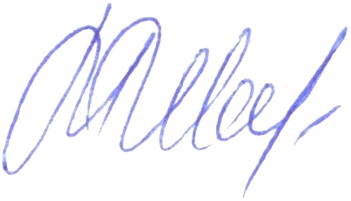 Приказ №11 от 18.10.2021.Редакция №4.Публичная оферта на предоставление образовательных услугв соответствии со ст. 435-443 Гражданского кодекса РФООО Танцевально-спортивный клуб «Баланс», действующий на основании устава, именуемый в дальнейшем «Исполнитель» предлагает любому физическому лицу, именуемому в дальнейшем «Клиент», заключить Договор на указанных ниже условиях.В соответствии с п. 2. ст. 437 Гражданского кодекса РФ настоящие предложение является публичной офертой (далее по тексту - Договор) полным и безоговорочным принятием (акцептом) условий которой, согласно ст. 438 Гражданского Кодекса РФ, является осуществление Клиентом действий, предусмотренных п. 2.5. настоящего Договора.	Данный Договор содержит все существенные условия предоставления образовательных услуг Исполнителем по дополнительным общеобразовательным общеразвивающим программам спортивной направленности в области танцевального спорта: спортивных танцев. Акцепт оферты означает, что Клиент согласен со всеми положениями настоящего предложения, и равносилен заключению договора на оказание услуг. Датой заключения Договора является дата внесения первой оплаты за услуги. Акцептируя данную услугу, Клиент подтверждает расторжение ранее заключенных с Исполнителем договоров на оказание услуг. В случае несогласия с условиями, правилами и иными пунктами договора, КЛУБ предлагает отказаться от заключения договора и использования услуг КЛУБ.1.ТЕРМЕНЫ И ОПРЕДЕЛЕНИЯ1.1. Договор — Договор об оказании образовательных услуг по дополнительным общеобразовательным общеразвивающим программам спортивной направленности в области танцевального спорта, современной и эстрадной хореографии в ООО ТСК «Баланс».1.2. Клуб — ООО ТСК «Баланс», сокращенно КЛУБ и расположенный по адресу: г. Владимир, ул. Мира, 36А1.1.3. Клиент, Посетитель — физическое лицо, являющееся потребителем оказываемых КЛУБ услуг.1.4. Стороны — стороны заключенного договора: Клуб и Клиент.1.5. Соглашение о присоединении — документ по установленной Исполнителем форме, подписываемый Клиентом (или от его имени его законным представителем) и выражающий его волеизъявление о заключении Договора в редакции Клуба.1.6. Услуги — оказываемые Клубом возмездные образовательные услуги по дополнительным общеобразовательным общеразвивающим программам спортивной направленности в области танцевального спорта: спортивных танцев, указанные в Приложении №1 к настоящему Договору. Образовательные услуги оказываются на основании образовательной лицензии № 52 от 06.09.2021 г. выданной Департаментом образования Владимирской области.1.7. Занятия — танцевальные и спортивные занятия, которые ТСК организует и проводит в рамках оказания услуг в порядке, установленном настоящим Договором.1.8. Карта клиента — карта, служащая средством идентификации Клиента при посещении им КЛУБ, документ с номером карточки Клиента в базе данных Клуба, в которой хранятся сведения о полученных Клиентом услугах и приобретенных им абонементах.1.9. Абонемент — подтверждение права Клиента получить услуги на посещение определенного настоящим Договором количества групповых и персональных занятий, оказываемых Исполнителем, в объеме, оплаченном Клиентом.1.10. Сайт — официальный сайт Исполнителя в сети Интернет http://balance33.ru.ПРЕДМЕТ ДОГОВОРА И ОБЩИЕ ПОЛОЖЕНИЯ2.1. В рамках настоящего Договора Исполнитель обязуется оказать Клиенту услуги в объеме и в ассортименте, согласно купленному абонементу и действующему прейскуранту, указанному на сайте КЛУБ и/или размещённому на информационном стенде в помещении Клуба, а Клиент, являющийся родителем (законным представителем) ребенка, в отношении которого заключен настоящий Договор, обязуется принять услуги и оплатить их.2.2. Настоящий Договор является типовым для всех Клиентов, имеющих намерение воспользоваться услугами КЛУБ и опубликован на сайте Клуба и/или размещен на информационном стенде в помещении Клуба.2.3. Настоящий Договор, правила Клуба, прейскурант с перечнем услуг и расписание занятий являются официальными документами и публикуются на сайте и/или в общедоступном для ознакомления месте в помещениях КЛУБ.2.4. КЛУБ имеет право изменять прейскурант, правила и расписание работы Клуба, условия настоящего Договора и дополнения к настоящему Договору без предварительного согласования с Клиентом, обеспечивая при этом публикацию измененных условий на сайте Клуба, а также в общедоступном для ознакомления с этими документами месте в помещениях Клуба, в срок не позднее 2 (двух) рабочих дней до момента вступления в силу изменений.2.5. Акцептом, то есть полным и безоговорочным согласием с условиями настоящей Оферты, является выполнение Клиентом одного из следующих действий:2.5.1. Подписание Клиентом соглашения о присоединении к условиям публичной оферты в редакции Клуба.2.5.2. Оплата выбранного абонемента КЛУБ и предложенных иных услуг в порядке, предусмотренным настоящим Договором.2.5.3. Выдача клиенту индивидуальной номерной карты, номер которой автоматически присваивается Договору.2.6. Клуб использует свою систему проведения танцевально-спортивных занятий для детей от 3-х лет в группах и индивидуально на разовой или регулярной основе в соответствии с купленным абонементом с использованием материально-технической базы Клуба. Подписывая настоящий Договор, Клиент выражает свое согласие на применение данной танцевально-спортивной системы к своему несовершеннолетнему ребенку.2.7. Абонемент действителен в течение указанного в нем периода или до последнего занятия, количество которых указано в абонементе приобретенного Клиентом. Виды абонементов, количество занятий, входящих в абонементы, и цена абонементов указаны на сайте Клуба и/или размещены на информационном стенде в помещение Клуба.2.8. Дата покупки и дата активации абонементов могут отличаться. Карта активируется в ближайший день недели, соответствующий выбранным дням недели для посещения Клиентом КЛУБ, или автоматически по окончании действия текущего абонемента.2.9. Порядок использования абонемента, условия его продления и заморозки, переноса занятий, а также система скидок, указаны в Приложении №2, являющегося неотъемлемой частью настоящего Договора.2.10. Продолжительность одного разового, группового или индивидуального занятия в Клубе составляет ∼ 50 минут.2.11. Клиент вправе выбрать определенные дни недели и часы, по которым его ребенок (дети) будет (будут) посещать занятия. Изменение графика посещений возможно по предварительному согласованию с администратором Клуба.2.12. Посещение занятий возможно только в согласованные с Клубом дни недели и часы.ПРАВА И ОБЯЗАННОСТИ СТОРОН3.1. Обязанности Клуба:3.1.1. Обеспечить использование несовершеннолетним ребенком с участием инструктора из числа сотрудников Клуба, а также из числа приглашенных инструкторов, необходимого для занятий оборудования и игрового материала.3.1.2. Консультировать Клиента по вопросам, связанным с процессом танцевально-спортивных занятий и физическим развитием его несовершеннолетнего ребенка.3.1.3. Обеспечить проведение первого бесплатного группового занятия продолжительностью ∼ 50 минут, для каждого Клиента.3.1.4. Организовать занятия с несовершеннолетним ребенком Клиента с участием инструкторов из числа сотрудников Клуба, а также из числа приглашенных инструкторов, для выполнения разработанных Клубом танцевально-спорртивных программ.3.1.5. Уведомить Клиента о нецелесообразности оказания услуг, предусмотренных настоящим Договором, вследствие индивидуальных особенностей несовершеннолетнего ребёнка делающих невозможным или педагогически нецелесообразным оказание данных услуг.3.1.6. Сохранять конфиденциальность информации Клиента, полученной от него при регистрации, за исключением случаев, предусмотренных действующим законодательством Российской Федерации.3.1.7. Обеспечить рабочее (исправное) состояние оборудования Клуба.3.1.8. Обеспечить соблюдение стандартов, технических регламентов, санитарных норм и правил, подлежащих применению в соответствии с действующим законодательством Российской Федерации при оказании Услуг, предусмотренных настоящим Договором3.1.9. Обеспечить Ребенку место для переодевания. Клуб не несет ответственности за утерянные или оставленные без присмотра личные вещи ребенка и иных лиц.3.2. Клиент обязуется:3.2.1. Включая своего несовершеннолетнего ребенка, соблюдать и не нарушать общие правила посещения Клуба (Приложение №3). Соблюдать правила техники безопасности во время занятий (Приложение №4).3.2.2. Своевременно оплачивать услуги, указанные в п. 2.1. - 2.6. настоящего Договора, на условиях раздела 4. Договора;3.2.3. Получать оказываемые услуги, а именно организовывать посещение ребенком (детьми) в соответствии с расписанием оплаченных мероприятий и сроком действия абонемента;3.2.4. Обеспечивать присмотр за ребенком в помещениях Клуба до и после занятия, передать его в руки инструктора Центра и забрать сразу после окончания занятий.3.2.5. Присутствуя вместе со своим ребенком на его занятиях, не мешать проведению занятия, не нарушать его ход, не высказывать прямо на занятии своих оценок и комментариев, вести себя корректно по отношению к сотрудникам и детям, не пользоваться на мероприятии мобильным телефоном, а также принимать установленные инструктором правила проведения занятия.3.2.6. Бережно относиться к имуществу Клуба.3.2.7. Возместить ущерб, причиненный Клиентом или его ребенком имуществу Центра, в соответствии с законодательством Российской Федерации.3.2.8. Клиент сам контролирует действия своего ребенка в помещениях Клуба и несет ответственность за его действия и его безопасность.3.2.9. Известить Администрацию Клуба об изменении своего контактного телефона.3.2.10. Подписывая соглашение о присоединении, Клиент подтверждает, что ни он, ни его несовершеннолетние дети не имеют медицинских противопоказаний для танцевально-спортивных занятий и полностью принимает на себя ответственность за состояние своего здоровья и состояние здоровья своих несовершеннолетних детей, посещающих Клуб, также Клиент подтверждает свою осведомленность о том, что танцевально-спортивные занятия в ТСК не ведутся под медицинским наблюдением, и выражает свое понимание того факта, что любые физические упражнения сопряжены с риском травмы. Клиент согласен с тем фактом, что ТСК не несет ответственность за вред, связанный с любым ухудшением здоровья Клиента (его ребенка), и травмы, полученные ими в результате любых своих самостоятельных занятий (действий), совершённых в нарушение Инструкции техники безопасности и рекомендаций инструктора.3.2.11. В период проведения занятий ТСК несет ответственность за причинение вреда здоровью ребенка вследствие неквалифицированных или виновных действий инструкторов. До начала и после окончания занятий, ТСК и инструкторы не несут какой-либо ответственности за причинение вреда здоровью Клиента (его ребенка).3.2.12. Перед посещением каждого занятия проверять наличие изменений в редакцию настоящего Договора и знакомиться с текстом новой редакции, если таковая имеется.3.2.13. В случае утраты Карты Клиента возместить Исполнителю расходы на ее изготовление в размере, установленном Приложением №2 к настоящему Договору.3.2.14. Письменно уведомить инструктора или сотрудника Клуба о любых изменениях в здоровье ребенка, а также наличии противопоказаний, которые могут повлиять на его способность безопасно участвовать в занятиях.3.2.15. Не отпускать своего ребенка (детей) в залы проведения занятий до их начала.3.2.16. Клиент подтверждает, что его ребенок уходит из зоны проведения занятий и Клуба в сопровождении родителей, либо других ответственных за ребенка (детей) лиц.3.2.17. При заключении Договора предоставить сотрудникам Клуба документы, подтверждающие личность Клиента и несовершеннолетнего ребенка (свидетельство о рождении несовершеннолетнего ребенка, паспорт законного представителя несовершеннолетнего ребенка).3.2.18. Своевременно сообщать сотрудникам Клуба об изменении контактного телефона.3.2.19. Возмещать ущерб, причиненный по вине ребенка Клиента имуществу других посетителей Клуба в соответствии с законодательством РФ.3.2.20. Для посещения Клуба Клиент обязан привести в действие абонемент или услугу, перед началом занятия отдав Карту Клиента администратору Клуба.3.3. Клуб имеет право:3.3.1. Устанавливать порядок оказания Услуг путем утверждения расписания занятий в Клубе.3.3.2. Привлекать для оказания Услуг третьих лиц — специалистов, обладающих соответствующими знаниями, навыками, опытом и квалификацией.3.3.3. Менять режим работы Клуба, в связи с проведением в них различных мероприятий, при условии размещения информации на сайте Исполнителя, а также в общедоступном месте на территории Клуба не менее чем за 2 (два) рабочих дня до даты начала мероприятий.3.3.4. Вносить изменения в условия настоящего Договора. Редакции Договора после внесения таких изменений присваивается новый порядковый номер, указывается дата начала ее действия. 3.3.5. Отказать родителям ребенка в услуге или приобретении абонемента, в случае, если несовершеннолетний ребенок Клиента в необходимой форме не имеет чувство «дисциплины» и своим поведением подвергает опасности себя и других посетителей, систематически нарушает права и законные интересы других посетителей Клуба, сотрудников Клуба и/или препятствует нормальному осуществлению процесса занятий с несовершеннолетними.3.3.6. Требовать от Клиента полной и своевременной оплаты оказываемых услуг.3.3.7. Клуб оставляет за собой право расторгнуть данный Договор до окончания срока действия абонемента, если поведение клиента в Клубе или его несовершеннолетнего ребенка будет нарушать права других Клиентов Клуба.3.3.8. Осуществлять видео- и фотосъемку во время проведения группового/индивидуального занятия. Клиент предоставляет КЛУБУ неограниченное право на публикацию и использование своего изображения и/или изображения ребенка, включая фотографии и видеозаписи, в целях рекламы и продажи услуг Клуба. КЛУБ вправе использовать изображение Клиента и/или ребенка Клиента в сети Интернет (на своем сайте и на своих страницах в соц. сетях), а также в любых рекламно-информационных материалах, направленных на привлечение внимания любых третьих лиц к деятельности Клуба.3.3.10. Клуб вправе осуществлять замену инструктора на занятиях, в случае уважительной причины отсутствия тренера на данном занятии, а также менять график расписания занятий и инструкторов в группах, по своему усмотрению, в таких случаях замена инструктора, на постоянной основе, и/или изменение расписания не являются основанием отмены занятия Клиентом и/или переноса занятия на другой день, а также отказом от исполнения настоящего Договора. В случае изменения графика расписания занятий, при необходимости, Клиент вправе изменить ранее согласованное с Клубом расписание занятий.3.3.11. Клуб вправе не допускать Ребенка к занятиям: при нарушении Клиентом условий Договора, при наличии у ребенка явных симптомов ОРВИ или иного инфекционного заболевания, либо отстранить от занятия в случае немотивированного агрессивного поведения ребенка, а также в случае его опоздания (без уважительной причины и предупреждения) более чем на 15 (пятнадцать) минут от начала занятия.3.4. Клиент Клуба имеет право:3.4.1. Получать полную и достоверную информацию по сроку действия абонемента, количеству оставшихся занятий по телефону и у администрации Клуба.3.4.2. Участвовать в акциях Клуба, в период их проведения.3.4.3. За дополнительную плату пользоваться дополнительными услугами Клуба.3.4.4. Изменить дни посещения занятий, уведомив об этом сотрудника Клуба и согласовав новое расписание с администратором Клуба лично или по телефону.3.4.5. Обращаться к сотрудникам Клуба по всем вопросам деятельности Клуба.3.4.6. Клиент имеет право обменять абонемент на более дорогой с доплатой суммы, составляющей разницу между ценой данных абонементов.СТОИМОСТЬ УСЛУГ И ПОРЯДОК РАСЧЕТОВ4.1. Клиент осуществляет оплату услуг, в соответствии с утвержденным прейскурантом ТСК путем внесения денежных средств в кассу, либо в порядке безналичного расчета посредством банковской карты. Оплата услуг осуществляется Клиентом в порядке 100 % предоплаты.4.2. Стоимость групповых и персональных занятий, виды абонементов размещены на официальном сайте и/или размещены на информационном стенде в помещение клуба.4.3. Исполнитель и Клиенты не подписывают акты. Оплата и отсутствие претензий в течение срока действия абонемента подтверждает качество Услуг.ИЗМЕНЕНИЕ И РАСТОРЖЕНИЕ ДОГОВОРА. ПОРЯДОК РАЗРЕШЕНИЯ СПОРОВ.Клуб оставляет за собой право внести изменения в условия Оферты или отозвать Оферту в любой момент по своему усмотрению, при обязательном размещении новых условий Договора в срок не позднее 2 (двух) рабочих дней до момента вступления в силу изменений или отзыва Оферты. В случае внесения Клубом изменений в Оферту, такие изменения вступают в силу с момента их опубликования на сайте Клуба или с даты размещения на информационном стенде в помещениях Клуба.Клиент соглашается и признает, что при окончании срока действующего абонемента акцептируя его продление или /или акцептируя новую услугу КЛУБ он подтверждает, расторжение ранее заключённых с Клубом договоров на оказание услуг и автоматически заключает новый договор с новыми условиями Оферты при условии, что такие изменения были опубликованы на официальном сайте и/или размещены на информационном стенде в помещение Клуба.В случае несогласия с условиями, правилами и иными пунктами оферты, Клуб предлагает отказаться от заключения настоящего Договора и использования услуг Клуба.5.4. Расторжение настоящего Договора возможно по соглашению Сторон.5.5. Клиент имеет право, в течение действия абонемента, отказаться от услуг Исполнителя с предварительным письменным уведомлением последнего не менее чем за 3 рабочих дня до расторжения договора. 5.6. В случае расторжения Договора по инициативе Клиента, не активировавшего абонемент или не воспользовавшийся услугами Клуба, Клуб удерживает с Клиента денежные средства в размере 50% от произведенной оплаты за неиспользованные услуги в виде неустойки.5.7. В случае расторжения настоящего Договора по инициативе Клиента с активированным действующим абонементом, деньги за оставшиеся занятия по абонементу не возвращаются.5.8. Исполнитель вправе расторгнуть Договор в одностороннем порядке в случаях:- нарушения Клиентом сроков оплаты, указанных в п. 4.1. настоящего Договора;- неоднократно (2 и более раз) нарушения Клиентом своим поведением прав и законных интересов других посетителей и работников Исполнителя, процесса оказания Услуг;- неоднократно (2 и более раз) нарушение какого-либо из пунктов настоящего Договора и/или общих правил Клуба (Приложение №3), а также правил техники безопасности (Приложение №2). 5.9. Клуб вправе моментально в одностороннем порядке расторгнуть настоящий договор и внести в «черный список» Клиента, в случае несоблюдения им общих социальных правил поведения (повышение голоса, вспыльчивое или агрессивное поведение, оскорбление или унижение клиентов, посетителей и сотрудников Клуба и т. д.) и удалить такого Клиента с территории КЛУБ.5.10. Возврат денежных средств при расторжении Договора производится в течение 20-ти рабочих дней с момента подписания соглашения о расторжении Договора обеими сторонами.5.11. Все споры и разногласия, которые могут возникнуть между сторонами по вопросам, не нашедшим своего разрешения в тексте настоящего Договора, будут разрешаться путем переговоров.5.12. При невозможности урегулирования в процессе переговоров спорных вопросов споры разрешаются в порядке, установленном действующим законодательством РФ.СРОК ДЕЙСТВИЯ ДОГОВОРА6.1. Настоящий Договор вступает в силу с момента акцепта Клиентом абонемента, и действует до срока его окончания.6.2. При акцепте Клиентом нового абонемента, старый договор считается расторгнутым, а новый договор заключенным автоматически на срок действия нового абонемента с сохранением номера индивидуальной карты.ОТВЕТСТВЕННОСТЬ СТОРОН7.1. Клуб и сотрудники Клуба не несут ответственность за жизнь и здоровье несовершеннолетнего ребенка до начала, и после занятий согласно ст. 3. настоящего Договора.7.2. В случае неисполнения или ненадлежащего исполнения Сторонами обязательств, не предусмотренных настоящим Договором, Стороны несут ответственность, предусмотренную действующим законодательством РФ.7.3. Клуб и сотрудники Клуба не несут ответственность за утраченное в Клубе имущество и пропажу личных вещей. Клиента.7.4. Стороны освобождаются от ответственности за неисполнение или ненадлежащее исполнение своих обязательств по Договору, если докажут, что надлежащее исполнение оказалось невозможным вследствие обстоятельств непреодолимой силы, которые стороны не могли предвидеть и избежать — форс-мажорных обстоятельств (эпидемии, пандемии, ограничительные меры органов государственной власти, катастрофы природного и техногенного характера и т.д.). При этом наличие форс-мажорных обстоятельств продлевает срок исполнения Сторонами принятых на себя по Договору обязательств до прекращения соответствующих форс-мажорных обстоятельств. В случае если указанные обстоятельства действуют более чем 30 (тридцать) дней, Стороны имеют право в одностороннем порядке расторгнуть настоящий Договор.СОГЛАСИЕ НА ОБРАБОТКУ ПЕРСОНАЛЬНЫХ ДАННЫХ8.1. Подписывая настоящий договор, Клиент выражает своё согласие на обработку (действия (операции) с персональными данными) своих (своего ребенка/детей) персональных данных, включая сбор, систематизацию, накопление, хранение, уточнение (обновление, изменение), использование, распространение (в том числе передачу), обезличивание, блокирование, уничтожение, следующих персональных данных:фамилия, имя, отчество;дата и место рождения;пол;ИНН;паспортные данные;контактные данные (адрес, номер телефона).8.2. Исполнитель может обрабатывать персональные данные Клиента в следующих целях: заключения с Исполнителем Договора на основании настоящей Оферты, любых иных договоров и их дальнейшего исполнения, осуществления расчётов с Клиентом, принятия решений или совершения иных действий, порождающих юридические последствия в отношении Клиента или третьих лиц, предоставления Клиенту информации об оказываемых Исполнителем услугах, исполнения договорных обязательств перед третьими лицами, а также в целях информирования Клиента об изменениях в условиях оказания Услуг, условиях Оферты, о новых продуктах и услугах, разрабатываемых и/или предлагаемых Исполнителем и/или его контрагентами и партнерами.8.3. Обработка (на бумажных носителях; в информационных системах персональных данных и без использования средств автоматизации, а также смешанным способом) Исполнителем персональных данных Клиента должна осуществляться в соответствии с требованиями Федерального закона от 27.07.2006 г. № 152-ФЗ «О персональных данных».8.4. Срок действия настоящего согласия с Клиентом начинается с даты подписания и заканчивается через 5 (пять) лет после действия настоящего Договора. 8.5. Настоящее согласие может быть отозвано представленным письменным заявлением Клиента.ЗАКЛЮЧИТЕЛЬНЫЕ ПОЛОЖЕНИЯ9.1. Копия настоящего Договора распространяется в открытом доступе в порядке, определенном в пункте ст.2. п. 2.2. Копия Договора на бумажном носителе предоставляется Клиенту по требованию последнего, изложенному в соглашении о присоединении или заявленному отдельно.9.2. Акцептом настоящего Договора Клиент подтверждает, что ознакомлен с Правилами техники безопасности (Приложение №4 договора) и обязуется обеспечить соблюдение ребенком указанных правил в течение действия Договора.ПЕРЕЧЕНЬ ПРИЛОЖЕНИЙ10.1. Приложение №1. Прейскурант на Услуги КЛУБ.10.2. Приложение №2. Порядок использования абонемента.10.3. Приложение №3. Общие правила посещения Клуба.10.4. Приложение №4. Правила техники безопасности.10.5. Приложение №5. Соглашение о присоединении к условиям Договора - оферты.РЕКВИЗИТЫ ИСПОЛНИТЕЛЯООО ТСК «Баланс» ОГРН 1173328017367 ИНН 3329092522 КПП 332901001Юр. адрес: 600020, г. Владимир, ул. Хирурга Орлова, д. 2Б, кв. 41 Р/С 40702810210000007262 во Владимирском отделении №8611 ПАО СБЕРБАНК БИК 041708602 кор.счет 30101810000000000602 Телефон: +7 (904)0388166, (4922)37-33-38Сайт: balance33.ru